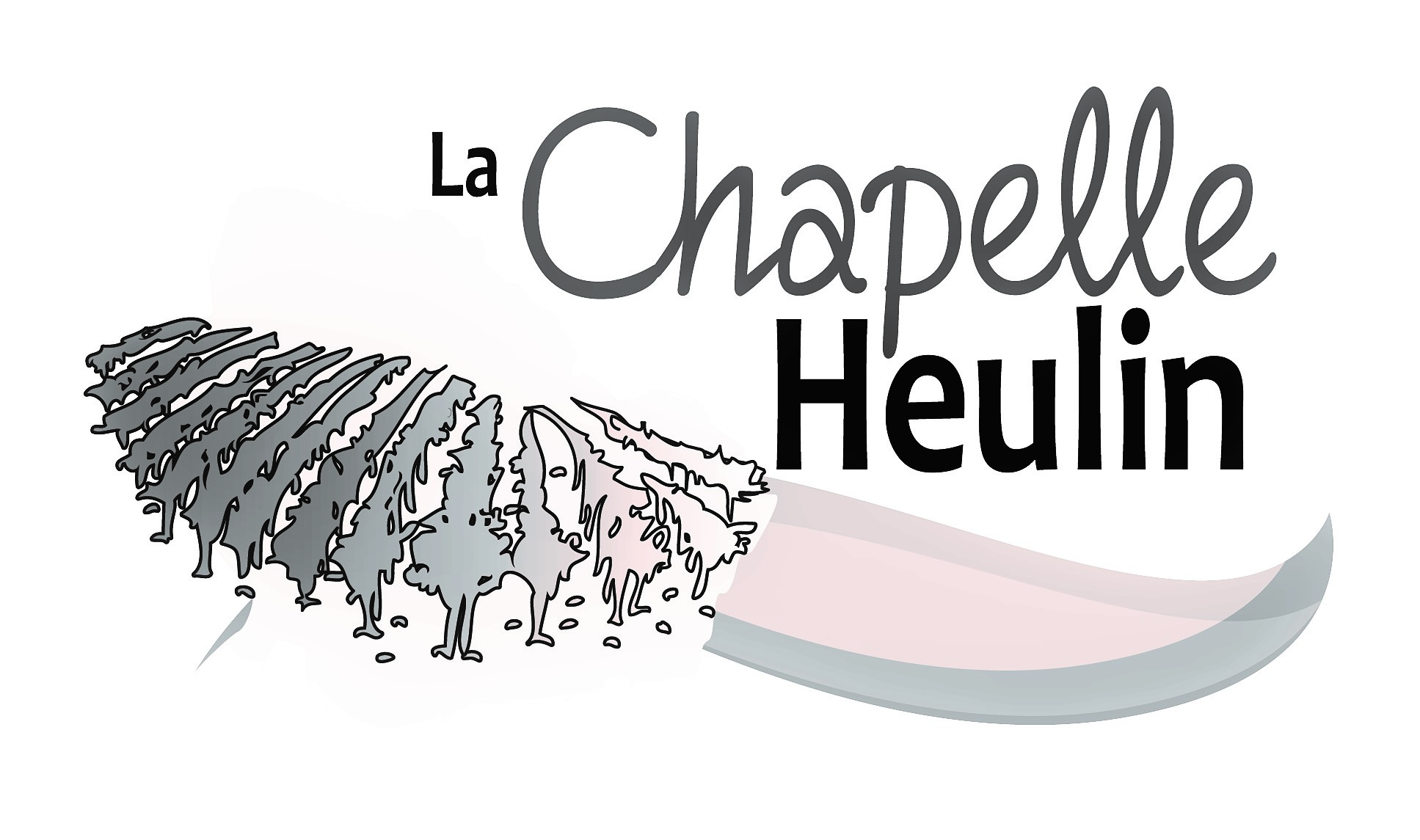 Nom et prénom de l’Enfant ……………………………………………………… Classe 2020/2021…………………………….Ecole fréquentée     Les Fritillaires 			  	  Saint Joseph                Accueil Périscolaire du matin (de 7h30 à 8h45)Pause Méridienne (cantine)Récréation prolongée (jusqu’à 17h00 et 12h30 le mercredi)Accueil Périscolaire du soir (mettre une croix)Etude dirigée (de 16h15 à 18h00)Je ne connais pas encore tout mon planning et j’en informerai la Maison de l’Enfance pour la rentrée de septembre Nom du responsable légal……………………………………………………………………………………………………………………………………………….Date et Signature :Si planning irrégulier cocher les cases des jours de fréquentation souhaités :Indiquer l’heure d’arrivée estimée                                                            Indiquer l’heure d’arrivée estimée                                                            Indiquer l’heure d’arrivée estimée                                                            Indiquer l’heure d’arrivée estimée                                                            Indiquer l’heure d’arrivée estimée                                                            Indiquer l’heure d’arrivée estimée                                                            A partir du :LundiMardiMercrediJeudiVendrediPour les plannings réguliers cocher les jours de fréquentation désirés                            Pour les plannings réguliers cocher les jours de fréquentation désirés                            Pour les plannings réguliers cocher les jours de fréquentation désirés                            Pour les plannings réguliers cocher les jours de fréquentation désirés                            Pour les plannings réguliers cocher les jours de fréquentation désirés                            Pour les plannings réguliers cocher les jours de fréquentation désirés                            A partir du :LundiMardiMercrediJeudi VendrediA partir du :Pour les plannings réguliers cocher les jours de fréquentation désirés                              Pour les plannings réguliers cocher les jours de fréquentation désirés                              Pour les plannings réguliers cocher les jours de fréquentation désirés                              Pour les plannings réguliers cocher les jours de fréquentation désirés                              Pour les plannings réguliers cocher les jours de fréquentation désirés                              Pour les plannings réguliers cocher les jours de fréquentation désirés                              A partir du :LundiMardiMercrediJeudiVendrediA partir du :Pour les plannings réguliers cocher les jours de fréquentation désirés                              Pour les plannings réguliers cocher les jours de fréquentation désirés                              Pour les plannings réguliers cocher les jours de fréquentation désirés                              Pour les plannings réguliers cocher les jours de fréquentation désirés                              Pour les plannings réguliers cocher les jours de fréquentation désirés                              A partir du :LundiMardiJeudiVendrediPour les plannings réguliers cocher les jours de fréquentation désirésPour les plannings réguliers cocher les jours de fréquentation désirésPour les plannings réguliers cocher les jours de fréquentation désirésPour les plannings réguliers cocher les jours de fréquentation désirésPour les plannings réguliers cocher les jours de fréquentation désirésA partir du :LundiMardiJeudiVendrediAccueil de  Loisirs Mercredi 2020-2021Accueil de  Loisirs Mercredi 2020-2021Accueil de  Loisirs Mercredi 2020-2021Accueil de  Loisirs Mercredi 2020-2021MercrediMercrediMercrediMatinRepasAprès-midiJournéeJournéePlanning régulierPlanning régulierPlanning régulierA partir du : A partir du : A partir du : A partir du : A partir du : A partir du : A partir du : A partir du : Planning irrégulierDatesMatinRepasAprès-midiJournéeSeptembre2Septembre9Septembre16Septembre23Septembre30Octobre7Octobre14Novembre4Novembre11FERIENovembre18Novembre25Décembre2Décembre9Décembre16Janvier6Janvier13Janvier20Janvier27Février3Février10Février17Mars10Mars17Mars24Mars31Avril7Avril14Avril21Mai5Mai12Mai19Mai26Juin2Juin9Juin16Juin23Juin30